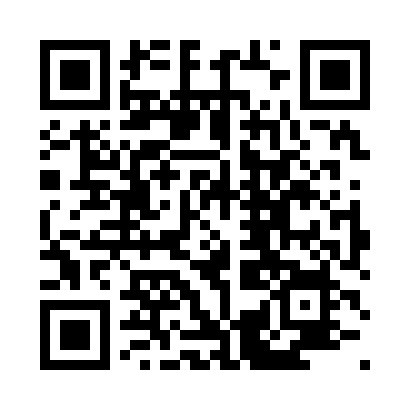 Prayer times for Zohre Khan, PakistanMon 1 Jul 2024 - Wed 31 Jul 2024High Latitude Method: Angle Based RulePrayer Calculation Method: University of Islamic SciencesAsar Calculation Method: ShafiPrayer times provided by https://www.salahtimes.comDateDayFajrSunriseDhuhrAsrMaghribIsha1Mon4:035:3612:334:037:299:022Tue4:045:3712:334:037:299:013Wed4:045:3712:334:037:299:014Thu4:055:3712:334:037:299:015Fri4:055:3812:334:047:299:016Sat4:065:3812:334:047:299:017Sun4:075:3912:344:047:289:008Mon4:075:3912:344:047:289:009Tue4:085:4012:344:057:289:0010Wed4:085:4012:344:057:288:5911Thu4:095:4012:344:057:288:5912Fri4:105:4112:344:057:288:5913Sat4:105:4112:344:067:278:5814Sun4:115:4212:354:067:278:5815Mon4:125:4212:354:067:278:5716Tue4:125:4312:354:067:268:5717Wed4:135:4312:354:067:268:5618Thu4:145:4412:354:067:268:5619Fri4:155:4412:354:077:258:5520Sat4:155:4512:354:077:258:5421Sun4:165:4612:354:077:248:5422Mon4:175:4612:354:077:248:5323Tue4:185:4712:354:077:238:5224Wed4:185:4712:354:077:238:5225Thu4:195:4812:354:077:228:5126Fri4:205:4812:354:077:228:5027Sat4:215:4912:354:087:218:4928Sun4:215:4912:354:087:218:4829Mon4:225:5012:354:087:208:4830Tue4:235:5012:354:087:198:4731Wed4:245:5112:354:087:198:46